Learners Entitlement to Careers Guidance and Inspiration at Samuel Ward Academy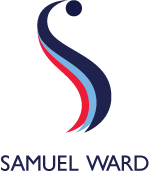 Samuel Ward Academy view careers guidance and inspiration as integral to the work throughout the school. Our vision is to develop a learning community that broadens horizons and raises aspirations through meaningful and powerful links and contact with employers and local businesses. Learners will develop and apply a range of employability skills throughout their time in school and sixth form and develop knowledge and research skills to ensure future pathways are fully informed and allow a clear sense of direction. Some of the activities listed below will be undertaken by the whole year group others are bespoke for smaller groups of learners dependent on their individual needs. They are inspired by and link with the 6 areas of the Careers Development Institute (CDI).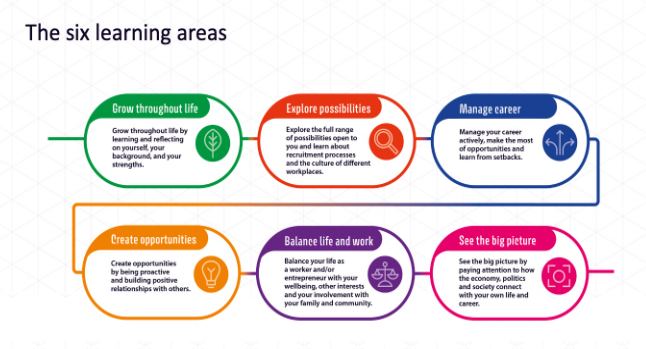 WhenYearActivityAimCDI LINKTermlyAll yearsASPIRE Interviews:All students work with their Tutors and discuss future pathways and ambitions; this is logged on by their Tutors termly.For every subject there is a dedicated ‘Subject Careers Champion’ to discuss potential pathways. Develops the opportunity for dialogue between the student and their Learning Coach about future careers and optionsGrow throughout lifeExplore possibilities Manage CareerAutumnAll yearsA wide variety of local and national employers attend a school careers fair. Students get the opportunity to learn about job roles, day to day duties, places of employment, what they wear etc.Gain a wider understanding of the variety of different careers and job roles, what they entail and a wide knowledge of pathwaysGrow throughout lifeExplore possibilities Manage CareerSee the big picture/Balance life/workAnnually All years ASPIRE event: An annual event for parents/carers and students to explore the educations and employment opportunities available.Gain a wider understanding of the variety of different careers and job roles, what they entail and a wide knowledge of pathwaysGrow throughout lifeExplore possibilities Manage CareerSee the big picture/Balance life/workHalf termly Years 9-13Advice and a Slice:A range of workshops are offered to Years 10-13 to open their eyes to the career pathways on offer. These occur half termly and include the following:Medical/Law/Media/Journalism/Economics and Engineering.As above  Grow throughout lifeExplore possibilities Manage CareerCreate opportunities   All yearsAccess to One to One support provided by our Careers Practitioner, Level 6 qualified. During these interviews a range of resources are shared e.g. Websites and literature. Opportunity to explore ideas and start plans for future pathways, impartial and individual supportGrow throughout lifeExplore possibilities Manage CareerCreate opportunitiesSee the big picture/Balance life/workAll yearsThe school website hosts a wealth of information and links which is a great online tool that students and their families have access to.This enables research and skill develop at home to enhance what is achieved in schoolGrow throughout lifeExplore possibilities Manage CareerCreate opportunitiesSee the big picture/Balance life/workAll yearsA range of activities take place during Tutor time with learning coaches around careers, skills, and employability.Further develop skills in research.  Expand aspirations and knowledge of careers and pathways.Grow throughout lifeExplore possibilities All yearsEmployers attend selected lessons giving insight into how the subject they are studying is linked to job roles. This is supported by Neaco and Future First platform e.g., Humanities, STEM and English.This enables students to see the link between learning and earning and skills to work.Grow throughout lifeExplore possibilities Manage CareerCreate opportunitiesSee the big picture/Balance life/workSpring All Years Science Week. A week of science/STEM related activities designed to give students an insight into science including the different careers availableThis enables students to see the link between learning and earning and skills to work.Grow throughout lifeExplore possibilities On-goingAll Years English Department:Throughout student’s time at SWA students will be supported with vital employability skills and links to careers pathways such as letter, blog, article/ journal and speech writing/Debate. This enables students to see the link between learning and skills to work.Grow throughout lifeExplore possibilities SummerYear 7 & 9During activities days students take part in aCareers day. This is 4 lessons that help to introduce them into Career based activities and learning.A purposeful introduction to self-awareness skills that prepares students for the more intense work carried out in year 9Grow throughout lifeExplore possibilities SummerYear 7and 8In their tutor groups with support Tutors, students develop enterprise activities to raise funds for the house charities this includes parents attendance at a picnic and summer fair.Develop key enterprising and business skills as well as working in teams and gaining the ‘feel good about giving’ attitudeGrow throughout lifeExplore possibilities On-­‐goingYear 7-11ABC values awards – Aspirational, Brave, Compassion.Students gain evidence of the ABC values and are awarded certificates for participation e.g., attending careers events and workshops Grow throughout lifeExplore possibilities On-goingYear 7 and 8Students attend KS3 STEM in Action. Series of interactive talks and sessions aimed at students interested in wider STEM careers.E.g. Each class had a WOW lesson about Cells - in particular DNA to enhance their topic knowledge and understanding.  It is led by scientists from the Wellcome Sanger Institute, operated by Genone Research Limited, Cambridge and part of that session is about their careers in Science, their day to day activities and the facilities they work in.   Opportunity to explore potential career pathways in STEM. Grow throughout lifeExplore possibilities Autumn Year 9(Trust wide)Suffolk Skills ShowVisits to Careers Fairs and Skills Shows that are showcasing a wider range of colleges, universities and employers are arranged.Gain a wider range of information that is impartial and varied that will help to widen aspirationsGrow throughout lifeExplore possibilities SpringYear 9Each student spends a day with a parent or relative within their work place shadowing their job roleGives a taste of the world of work and introduction to roles and responsibilities within the work placeGrow throughout lifeExplore possibilities Manage CareerCreate opportunitiesSee the big picture/Balance life/workSummerYear 9Students attend 6 different sessions during a work related learning day helping to develop a range of employability skills and career knowledge. A purposeful introduction to employability skills that prepares students for the more intense work carried out in year 10 and 12Grow throughout lifeExplore possibilities SpringAll Years Financial Education is carried out in PD lessons (x3) and lead by L Welsh.Explores the idea to support learning around personal responsibility regarding financeGrow throughout lifeExplore possibilities Balance work/lifeSpringYear 10All students take part in several PD lessons to further develop the skills learnt in year 9 such as; CV writing and Interview skillsGain a more in-depth understanding through teacher led sessions on employability and careersGrow throughout lifeExplore possibilities Manage CareerCreate opportunitiesSee the big picture/Balance life/workSpringYear 10Local employers come into school and carry out mock interviews with all students including feedback such as presentation, CV’s and body language PD session on interview skills (week prior)Experience an interview with an actual employer, to build on confidence and reflect on the feedback receivedGrow throughout lifeExplore possibilities Manage CareerCreate opportunitiesSee the big picture/Balance life/workSummerYear 10Small cohort are placed on a 1 week work experience placement where they undertake a complete job role for this period of time.Gain the experience of routine, responsibilities, working within teams and tasters of careers areasGrow throughout lifeExplore possibilities Manage CareerCreate opportunitiesSee the big picture/Balance life/workOn-­‐goingYear 10, 11,12 & 13Students that have extra need for support and are totally unsure of their future paths can have an independent and impartial interview with our Careers Practitioner and/or Neaco.Independent and impartial advice for students that are confused or very unsure of their futureGrow throughout lifeExplore possibilities Manage CareerCreate opportunitiesSee the big picture/Balance life/work On going Year 11,12 & 13Access to One to One support from local Youth Skills Manager regarding access to Apprenticeships and local opportunities.Gain support and access to local opportunities, gain information regarding what individual employers are seeking. Direct recommendation for students regarding interviews for potential Apprenticeship employment.Explore possibilities Manage CareerAutumnYear 11Post 16 Options Students Complete a ‘Your Future’ form for County Council to enable us to track where students intend to go post year 16 and identify further work with any that are still unsure. All students have a One to One interview with the Careers Practitioner.Monitor destinations and ensure every student receives the support neededGrow throughout lifeExplore possibilities Autumn -­‐ SpringYear 11Students with an interest in going on to college post 16 will have the option to attend a college open day or arranged tour of local colleges.Gain a clearer understanding and knowledge of colleges to make an informed choice and build confidence in attendingGrow throughout lifeExplore possibilities AutumnYear 11Identified students who are at serious risk of being NEET at the end of Year 11, and working with County Early Help Team identify additional support needs to create a plan of action for the individual.Confidence and self-esteem is built upon leading to the students feeling positive about their post 16 choicesBalance life and workGrowth throughout lifeAutumnYear 11Visits to Careers Fair that are showcasing a wider range of colleges, universities and employers are arranged.Gain a wider range of information that is impartial and varied that will help to widen aspirationsGrow throughout lifeExplore possibilities See the big pictureAutumnYear 12Future Focus­‐ intensive programme looking at Higher Education opportunities including University and apprenticeships – supported by Neaco.Raise university aspirations, gain knowledge, develop presentation skills and confidence as well as learning research skillsGrow throughout lifeExplore possibilities See the big pictureAutumnYear 12Attend a university and day trip. School will authorize open days in lesson time. Ensure all students understand that University is an option for themGrow throughout lifeExplore possibilities See the big pictureAutumnYear 11,12 and13Aspiration and Challenge work is carried for those students aiming for the Russell Group of Universities.This will help students gain the very best opportunity in such a competitive application processGrow throughout lifeExplore possibilities See the big pictureSpring Year 12/13 Babraham Research Campus - Open Day. Chance to spend a day in the laboratory at world-leading Babraham Institute.Raise university aspirations and gain knowledge of potential career opportunities. Grow throughout lifeExplore possibilities See the big pictureSummerYear 12Visits to UCAS conventions at Universities, offering ability to talk to University staff and students and explore life on University campus and its facilities Will help students to gain a better idea of what to expect at University, what’s on offer, find out more details re courses offer.Grow throughout lifeExplore possibilities See the big pictureOn-­‐goingYear 12and 13Students in Yr 12 are encouraged to take on a work experience placement to develop a career, future career or university application are able to do so if it doesn’t affect studies. The placement will increase the future opportunities for the individual by offering a clearly linked experience in the career field of choiceGrow throughout lifeExplore possibilities Manage CareerCreate opportunitiesSee the big picture/Balance life/workAutumnYear 13Students applying to University spend time with their tutors developing applications and working on personal statementsThe support provided ensures students applying to University get the best possible chance of being acceptedGrow throughout lifeExplore possibilities SpringYear 13Mock interviews including a workshop if required for those needing some extra practice and support in preparation for employment or apprenticeships.Small group work to help build confidence as well as practical skills in good interview techniques.Grow throughout lifeExplore possibilities Manage CareerCreate opportunitiesSee the big picture/Balance life/work